Лабораторное занятие № 5Тема: Написание программного кода на STL в TIA Portal технологического процесса сушки сыпучих твердых материалов во вращающемся барабанеЦель занятия: Освоение технологии  создания, редактирования и хранения данных на локальном сервере Denwer  Необходимые инструментальные средства : персональный компьютер , Денвер  .Задания:Ознакомьтесь с порядком скачивания и установки  программного комплекса Денвер;В среде разработки на баз данных   phpMyAdmin  создать учебную базу данных на локальном  сервер Localhost.Методические рекомендации к выполнению лабораторной работы  7	Denwer – представляет собой российский   программный комплекс, оболочка которого  формирует локальный сервер на  диске Z. Данная технология разработки базы данных  рассчитана рядового пользователя и на   персональный компьютер не имеющего подключения  к сети Интернет. Все этапы проектирования, редактирования и хранения базы осуществляются в    в операционной системе Windows 10. Данное программное обеспечение постоянно совершенствуется, последняя версия поучила название Open Server.  В качестве  учебной задачи  рассмотрим работу базой данных, анализирующей  имена  зарегистрированных клиентов, их логины, пароли, e-mail  и т.д.Для выполнения  этих работ необходимо  воспользоваться  приложением phpMyAdmin.Шаг 1. Для  запуска  программы Денвер необходимо выполнить следующие действия.Во-первых,надо скачать с  сайта http://www.denwer.ru. После выполнения этих работ  на  диске Z в папке denwer  находим  три файла с расширением .exe. Файлы Run.exe , Stop.exe , Restart.exe позволяют запускать, останавливать и перезапускать локальный диск. При двойном щелчке по пиктограмме  Run.exe автоматически откроется командное окно, которое после некоторого времени закроется. Это говори  о том, что локальный диск запустился и работает. В адресную строку  браузере  надо набрать localhost  так , чтобы браузер имел следующий вид( смотри рисунок 11). Товарный знак   раскрывает смысл  и назначение аббревиатуры  денвер- джентльменский набор web разработчика .. 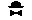 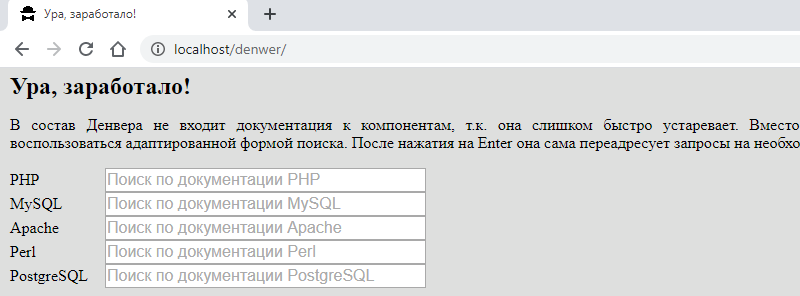 Рисунок 11- вид браузера  при правильном подключении локального сервера. 	При переходе  на адрес  http://localhost/Tools/phpMyAdmin в браузере откроется phpMyAdmin. Другой способ заложен на главной страницы локального диска.  Достаточно зайти в раздел «Тестирование Денвера» и в таблице  с графой  URL  можно найти адрес phpMyAdmin.После  запуска в браузере появится графическое  окно, состоящее из двух частей:  списка  баз данных на локальном сервере и рабочей области( смотри рисунок 12).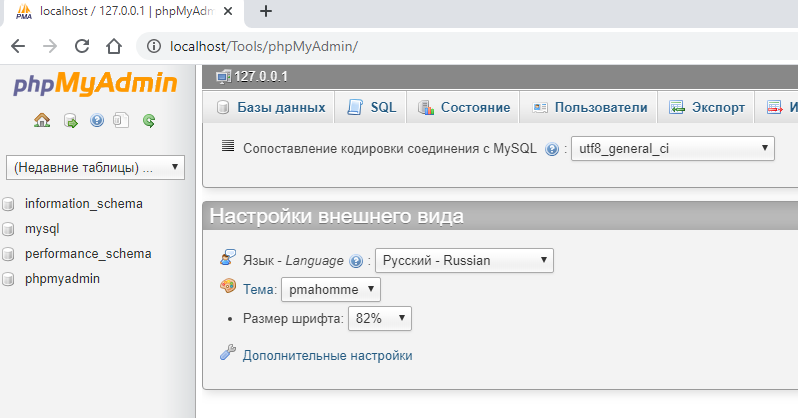 Рисунок 12- начальное  окно phpMyAdmin.Для создания новой базы данные необходимо с главного окна перейти в окно базы данных. В поле «Создать базу данных» впишем имя нашей новой базы СаCarDB и  нажмем кнопку «Создать» . На рисунке 13 виден это порядок действий.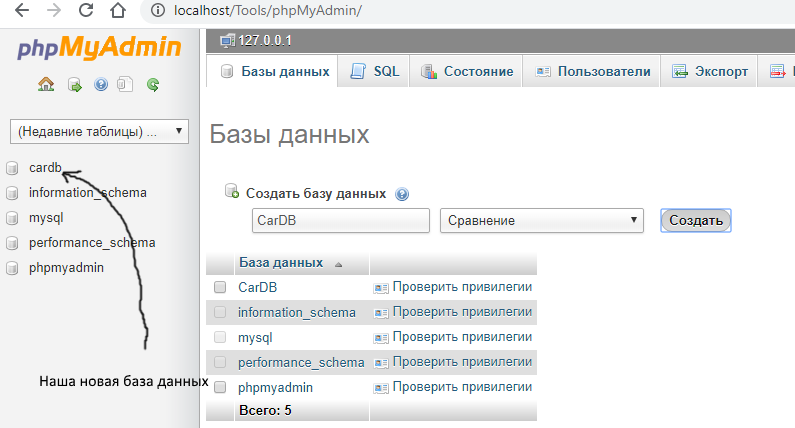 	Рисунок 13- состояние окна базы данных после создания базы данных CarDB	 После ряда действий с таблицами базы данных были  сформированы 4 поля  базы данных, обзорный вид которой  показан на рисунке 14.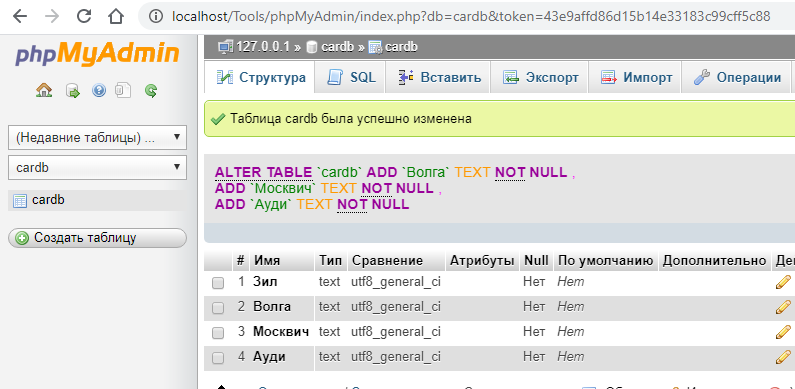 	Рисунок 14- вид окна структура базы данных после заполнения  4 полей базы данных CarDB	 В нижней части рабочего окна  имеются две настройки. Задание  дя самостоятельной работы заключается в том, что заполнить оставшиеся  семь полей  базы данных CarDB. 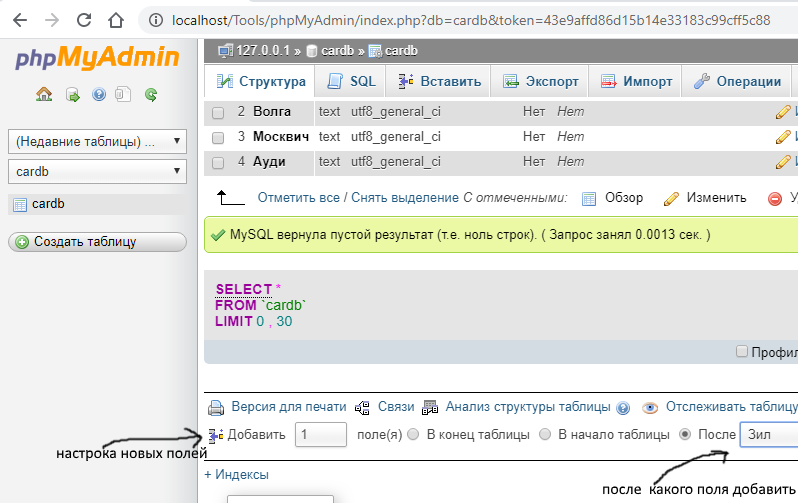 	Рисунок 15 – опции настройки добавления  новых полей базы данных	В итоге выполнения лабораторной работы освоена технология создания, редактирования и вставки  новых полей в базу данных CarDB.Основным инструментом   создания базы  данных CarDB был пакет phpMyAdmin, которая  в следующих практических работах будет взаимодействовать  с локальным сервером Localhost. Созданная таблица базы данных CarDB была экспортирована  в папку tmp на диске Z.